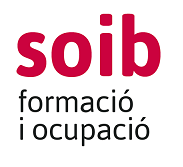 Ref.oferta pública ocupació: 042022005420FAIG CONSTAR:Que en data 3 de novembre de 2022 es fa pública la llista definitiva del procés de selecció de personal formador de l’especialitat ANGLÈS A2 (SOIB Blanca Dona-Formentera). No s’ha rebut cap escrit d’al·legacions durant el termini de tres dies hàbils establert després de la publicació de la llista provisional.El resultat del procés de selecció ha estat el següent:Daniel Nicolau Vidal: 33,8 punts.Carlos María Fernández Llanas: 23,5 punts.Marc Lluis Mestres: no compleix els requisits segons el programa formatiu oficial.Eivissa, 3 de novembre de 2022La directora insular del SOIB a Eivissa i Formentera,Maria Dolors Roig MartíSelecció de personal formadorCentre de Formació SOIB Blanca DonaSelecció de personal formadorCentre de Formació SOIB Blanca DonaEspecialitatAnglès A2 – SSCE02Núm.ordre i acció formativaMP10/22 ; 848/22Dates d’impartició18-01-2023 a 29-03-2022